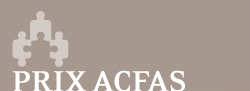 2018FORMULAIRE POUR LES PRIX RELÈVERappel des critères d’évaluation :50% : Pertinence, originalité, clarté du projet de recherche30% : Qualité du dossier universitaire20% : Réalisations personnelles : formation scolaire hors discipline, distinctions, prix, activités extra-universitaires (participation à des associations, à des organismes sociaux communautaires ou scientifiques, etc.) et expérience de travail (principaux emplois d'été ou permanents)Coordonnées Nom, Prénom :Adresse postale :Téléphone et courriel : Prix auquel vous soumettez votre dossier Prix IRSST – Santé et sécurité du travail – Maîtrise Prix IRSST – Santé et sécurité du travail – Doctorat Prix Ressources naturelles – DoctoratFormation universitaire :
Discipline(s) – diplôme(s) avec année(s) d’obtention – établissement(s)Projet de recherche : données de base
Discipline et spécialisation – université – mois/année du début des étudesProjet de recherche : texte de présentation 
[Maximum de 5000 caractères espaces compris – sans la bibliographie.]C’est ici le cœur de votre dossier. Le jury multidisciplinaire doit y retrouver les 3 éléments suivants : 1. Titre du projet2. Introduction générale à votre projet [maximum 1000 caractères espaces compris] :Cette introduction est vulgarisée et permet à un jury multidisciplinaire de bien saisir vos intentions;À l’intérieur de quelle problématique se situe votre projet?En quoi votre projet est-il pertinent? Pour la société? Pour l’avancement de votre champ de recherche?3. Description « scientifique » de votre projetVos objectifs Votre méthodologieLes résultats escomptésVotre contribution aux avancées de votre champ de recherche4. BibliographieNon obligatoire, si vous le jugez pertinent, maximum de 2 pages.Éléments diversPublications avec comités de pairsPublications autresCommunications oralesPrix, bourses et distinctionsExpérience de travail emploi(s) – employeurs(s) – durée et période(s)Activités extra-universitaires 